.Intro: See notes below.BACK MAMBO, FWD SHUFFLE, FWD MAMBO, ¼ TURN SIDE SHUFFLE,CROSS, RECOVER, SIDE, - X2, SIDE SHUFFLE, HINGE ¼ TURN L, BUMP R, BUMP L,So the counts for the bumps feel like it should be, a8. The music will tell you when to hit those drums, with the bumps!Start over!INTRO: For a fun intro, you have 2 choices,..(A)	Stand with feet apart facing front wall (12:00) and Bump R, Bump L, before you start the dance on the lyrics!Or(B)	Stand with feet apart facing BACK WALL (6:00), After 15 counts on music, Bump R (&), Bump L (16) on the drums, Then do these 8 counts twice and it will bring you to the front wall, to start the dance on the lyrics.BACK MAMBO, FWD MAMBO, SHUFFLE BACK, ¼ HINGE TURN L, BUMP R, BUMP L,Contact - Email: amy@linefusiondance.com - Website: www.linefusiondance.comPa-Dum-Bum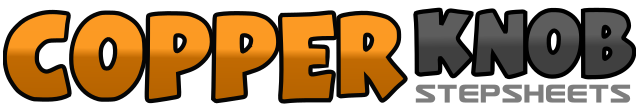 .......Count:16Wall:2Level:Beginner.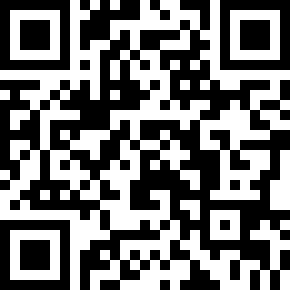 Choreographer:Amy Christian (USA) - December 2012Amy Christian (USA) - December 2012Amy Christian (USA) - December 2012Amy Christian (USA) - December 2012Amy Christian (USA) - December 2012.Music:Inside Out (Latin Mix) - Imelda May & Blue Jay GonzalezInside Out (Latin Mix) - Imelda May & Blue Jay GonzalezInside Out (Latin Mix) - Imelda May & Blue Jay GonzalezInside Out (Latin Mix) - Imelda May & Blue Jay GonzalezInside Out (Latin Mix) - Imelda May & Blue Jay Gonzalez........1&2Rock back on R, Recover on L, Step fwd on R, (Back Mambo,)3&4Shuffle fwd L,R,L,5&6Rock fwd on R, Recover on L, Step back on R, (Fwd Mambo),7&8¼ Turn left, Shuffle to the left side, L,R,L,1&2Cross R over L, Recover on L, Step R to right side,3&4Cross L over R, Recover On R, Step L to left side,5&6Right side shuffle R,L,R,7Slow ¼ hinge turn left, stepping L to left side (feet are apart),&8Bump right, Bump left, (There is a slight pause after count 7, just before the Bumps.1&2Rock back on R, Recover on L, Step fwd on R, (Back Mambo,)3&4Rock fwd on L, Recover on R, Step back on L, (Fwd Mambo),5&6Shuffle Backwards R,L,R,7&8¼ Hinge turn left, stepping L to left side (feet are apart), Bump right, Bump left,